Completing An NHD Entry - WebsiteThe website category is the most interactive of all NHD categories, Therefore, a website should reflect your ability to use website design software (NHD Weebly) and computer technology to communicate the topic’s significance in history. The historical quality, analysis and interpretation of the topic must be clear and evident to the viewer through the content and navigational structure of the site. In designing the entry, you should include elements that actively engage the audience in learning about the topic. These elements do not have to be technologically complex, but they should let the audience participate in exploring the topic, rather than passively viewing information. The presentation must include primary materials that are multimedia sources.To produce a website, you must use weebly.com through the nhd.org portal and be able to follow the directions on it. Website entries must be published on weebly.com through the nhd.org portal. Share your finished website with at least one peer and one adult for constructive critique BEFORE submitting your entry.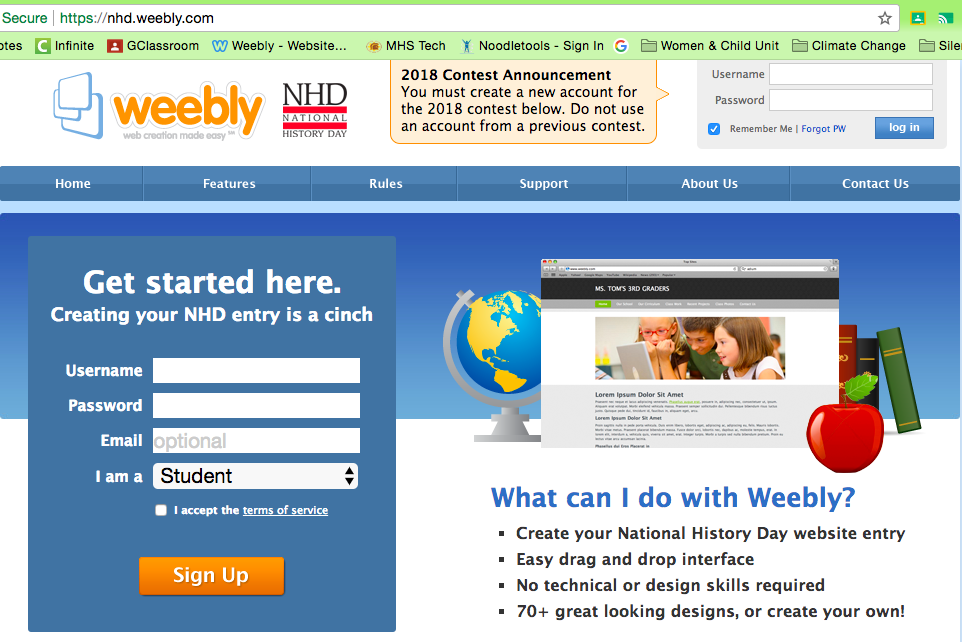 WEBSITE MOCKUP PLANNING CHARTWEBSITE GRAPHIC DESIGNAn website is a visual representation of your research and interpretation of your topic’s significance in history. The graphic design highlights the message of the website. The image used for graphic design and color scheme tell the story of the topic.ANALYSIS STATEMENTS & EVIDENCEThe analysis of your topic must be clear to the viewer. Every point made within your analysis statements must be supported visual or quoted evidence. Use analysis statement labels to show flow of argument. Quotes should be used creatively with visual images to enhance the message of your website.Click on the following link to go directly to the section.Project TitleParticipate Name(s)Website URLUsernamePasswordTASK TO COMPLETE FOR AN WEBSITETASK TO COMPLETE FOR AN WEBSITETASK TO COMPLETE FOR AN WEBSITETASK TO COMPLETE FOR AN WEBSITETASK TO COMPLETE FOR AN WEBSITETechnologyTechnologyTechnologyTechnologyTechnologyNHD WeeblyCreate a new website at https://nhd.weebly.com/ Submit the username, password, and published URL to the teacherCreate a new website at https://nhd.weebly.com/ Submit the username, password, and published URL to the teacherCreate a new website at https://nhd.weebly.com/ Submit the username, password, and published URL to the teacherGoogle FolderCreate a Evidence Folder to storage visual and video files for projectCreate a Evidence Folder to storage visual and video files for projectCreate a Evidence Folder to storage visual and video files for projectVideo Downloading & EditingIdentify online video downloading websites to save videos https://itube.aimersoft.com/download-youtube/top-website-to-download-youtube-videos.html Identify online video downloading websites to save videos https://itube.aimersoft.com/download-youtube/top-website-to-download-youtube-videos.html Identify online video downloading websites to save videos https://itube.aimersoft.com/download-youtube/top-website-to-download-youtube-videos.html Analysis StatementsAnalysis StatementsAnalysis StatementsAnalysis StatementsAnalysis StatementsCreating ArgumentTransfer key argument sentences to ‘Website Mockup Chart’ from written paper.Transfer key argument sentences to ‘Website Mockup Chart’ from written paper.Transfer key argument sentences to ‘Website Mockup Chart’ from written paper.Analysis Statements ParagraphsAfter teacher approval, create paragraph form analysis statements in a document. Include titles for each paragraph and format. Insert a transition word at the beginning of each point. (CHECK SPELLING AND GRAMMAR)After teacher approval, create paragraph form analysis statements in a document. Include titles for each paragraph and format. Insert a transition word at the beginning of each point. (CHECK SPELLING AND GRAMMAR)After teacher approval, create paragraph form analysis statements in a document. Include titles for each paragraph and format. Insert a transition word at the beginning of each point. (CHECK SPELLING AND GRAMMAR)Word LimitCheck word count of analysis statements including all titles. 1200 word maximum (Timeline text counts in word count)Check word count of analysis statements including all titles. 1200 word maximum (Timeline text counts in word count)Check word count of analysis statements including all titles. 1200 word maximum (Timeline text counts in word count)EvidenceEvidenceEvidenceEvidenceEvidenceVisual EvidenceInsert gathered primary source into ‘Website Mockup Chart.’ (Link to videos in Google Drive) Identify source archive and year. Every argument point must by supported by primary source evidence.Insert gathered primary source into ‘Website Mockup Chart.’ (Link to videos in Google Drive) Identify source archive and year. Every argument point must by supported by primary source evidence.Insert gathered primary source into ‘Website Mockup Chart.’ (Link to videos in Google Drive) Identify source archive and year. Every argument point must by supported by primary source evidence.Type of EvidenceUse a variety of evidence including pictures, political cartoons, documents, etcAvoid duplicate images and non-action photos. Quotes support visuals. Almost every content page should include a multimedia source. (4 minutes total limit)Use a variety of evidence including pictures, political cartoons, documents, etcAvoid duplicate images and non-action photos. Quotes support visuals. Almost every content page should include a multimedia source. (4 minutes total limit)Use a variety of evidence including pictures, political cartoons, documents, etcAvoid duplicate images and non-action photos. Quotes support visuals. Almost every content page should include a multimedia source. (4 minutes total limit)Project ConstructionProject ConstructionProject ConstructionProject ConstructionProject ConstructionWebsite ThemeChoose a theme design that highlights the topic presented with easy to navigate.Choose a theme design that highlights the topic presented with easy to navigate.Choose a theme design that highlights the topic presented with easy to navigate.Home PageThe project homepage must include names of participants, entry title, division, number of student-composed words in the website, number of words in the research description, and the navigation menu.The project homepage must include names of participants, entry title, division, number of student-composed words in the website, number of words in the research description, and the navigation menu.The project homepage must include names of participants, entry title, division, number of student-composed words in the website, number of words in the research description, and the navigation menu.Project Page LayoutPages should have a similar layout and large headers so not distracting. Also there can be NO ACTIVE LINKS to outside pages. Recommend using only 12 pages including Home, Research Description, and Annotated Bibliography.Pages should have a similar layout and large headers so not distracting. Also there can be NO ACTIVE LINKS to outside pages. Recommend using only 12 pages including Home, Research Description, and Annotated Bibliography.Pages should have a similar layout and large headers so not distracting. Also there can be NO ACTIVE LINKS to outside pages. Recommend using only 12 pages including Home, Research Description, and Annotated Bibliography.Written EvidenceInsert analysis statements to include titles on the page. Quotes are different from analysis statements and must include citations of speaker and role for each.Insert analysis statements to include titles on the page. Quotes are different from analysis statements and must include citations of speaker and role for each.Insert analysis statements to include titles on the page. Quotes are different from analysis statements and must include citations of speaker and role for each.Print Visual EvidenceEach piece of evidence must include the citation of archive and year.Each piece of evidence must include the citation of archive and year.Each piece of evidence must include the citation of archive and year.Text Color UseUse one color for all analysis statements and another for quotes.Use one color for all analysis statements and another for quotes.Use one color for all analysis statements and another for quotes.Exhibit LayoutReceive teacher approval of exhibit layout before gluing anything to the board.Receive teacher approval of exhibit layout before gluing anything to the board.Receive teacher approval of exhibit layout before gluing anything to the board.DocumentationDocumentationDocumentationDocumentationDocumentationWebsite CitationsWebsite CitationsWebsite CitationsCheck that all visual evidence has been cited within websiteResearch DescriptionResearch DescriptionResearch DescriptionCopy and paste Research Description (500 words) in own page.Annotated BibliographyAnnotated BibliographyAnnotated BibliographyCopy and paste Annotated Bibliography into own page. It needs to be alphabetized and separated into primary and secondary sources.Project SubmissionProject SubmissionProject SubmissionProject SubmissionProject SubmissionPublicationPublicationRepublish website to make changes publicRepublish website to make changes publicGRAPHIC DESIGNGRAPHIC DESIGNGRAPHIC DESIGNVisual of Graphic InspirationExplanation of Graphic DesignExplanation of Graphic DesignVisual Image DescriptionExplain why Image Represents TopicElements Used to Replicate ImageCOLOR DESIGNCOLOR DESIGNCOLOR DESIGNVisual of Color InspirationColor Use SchemeColor Use SchemeBackgroundAnalysis StatementsEvidenceWEBSITE PAGE LAYOUTWEBSITE PAGE LAYOUTHomeThesisHistorical Context(Triumph/Tragedy) Topic(Triumph/Tragedy) Action/Impact 1(Triumph/Tragedy) Action/Impact 2(Triumph/Tragedy) Action/Impact 3ChangeConclusionResearch DescriptionAnnotated BibliographyTABLE OF CONTEXTTABLE OF CONTEXTTABLE OF CONTEXTIntroductionTopicChange 1ThesisAction 1Change 2Historical ContextAction 2Change 3Action 3ConclusionIntroduction Introduction Introduction Introduction Introduction Time & Place SentenceEvent DescriptionVisual EvidenceVisual EvidenceVisual EvidenceVisual EvidenceArchiveYearLinkTextual EvidenceTextual EvidenceTextual EvidenceTextual EvidenceSpeakerRoleSourceThesisThesisThesis StatementHistorical ContextHistorical ContextHistorical ContextHistorical ContextHistorical ContextTopic SentenceAnalysis: Supporting Point 1Visual EvidenceVisual EvidenceVisual EvidenceVisual EvidenceArchiveYearLinkTextual EvidenceTextual EvidenceTextual EvidenceTextual EvidenceSpeakerRoleSourceAnalysis: Supporting Point 2Visual EvidenceVisual EvidenceVisual EvidenceVisual EvidenceArchiveYearLinkTextual EvidenceTextual EvidenceTextual EvidenceTextual EvidenceSpeakerRoleSourceAnalysis: Supporting Point 3Visual EvidenceVisual EvidenceVisual EvidenceVisual EvidenceArchiveYearLinkTextual EvidenceTextual EvidenceTextual EvidenceTextual EvidenceSpeakerRoleSourceTransition SentenceTopic (Triumph or Tragedy)Topic (Triumph or Tragedy)Topic (Triumph or Tragedy)Topic (Triumph or Tragedy)Topic (Triumph or Tragedy)Topic SentenceIssue DescriptionVisual EvidenceVisual EvidenceVisual EvidenceVisual EvidenceArchiveYearLinkTextual EvidenceTextual EvidenceTextual EvidenceTextual EvidenceSpeakerRoleSourceEvent Description (5Ws)Visual EvidenceVisual EvidenceVisual EvidenceVisual EvidenceArchiveYearLinkTextual EvidenceTextual EvidenceTextual EvidenceTextual EvidenceSpeakerRoleSourceOutcome DescriptionVisual EvidenceVisual EvidenceVisual EvidenceVisual EvidenceArchiveYearLinkTextual EvidenceTextual EvidenceTextual EvidenceTextual EvidenceSpeakerRoleSourceTransition Sentence(Triumph or Tragedy) Action 1(Triumph or Tragedy) Action 1(Triumph or Tragedy) Action 1(Triumph or Tragedy) Action 1(Triumph or Tragedy) Action 1Topic SentenceAnalysis: Supporting Point 1Visual EvidenceVisual EvidenceVisual EvidenceVisual EvidenceArchiveYearLinkTextual EvidenceTextual EvidenceTextual EvidenceTextual EvidenceSpeakerRoleSourceAnalysis: Supporting Point 2Visual EvidenceVisual EvidenceVisual EvidenceVisual EvidenceArchiveYearLinkTextual EvidenceTextual EvidenceTextual EvidenceTextual EvidenceSpeakerRoleSourceAnalysis: Supporting Point 3Visual EvidenceVisual EvidenceVisual EvidenceVisual EvidenceArchiveYearLinkTextual EvidenceTextual EvidenceTextual EvidenceTextual EvidenceSpeakerRoleSourceTransition Sentence(Triumph or Tragedy) Action 2(Triumph or Tragedy) Action 2(Triumph or Tragedy) Action 2(Triumph or Tragedy) Action 2(Triumph or Tragedy) Action 2Topic SentenceAnalysis: Supporting Point 1Visual EvidenceVisual EvidenceVisual EvidenceVisual EvidenceArchiveYearLinkTextual EvidenceTextual EvidenceTextual EvidenceTextual EvidenceSpeakerRoleSourceAnalysis: Supporting Point 2Visual EvidenceVisual EvidenceVisual EvidenceVisual EvidenceArchiveYearLinkTextual EvidenceTextual EvidenceTextual EvidenceTextual EvidenceSpeakerRoleSourceAnalysis: Supporting Point 3Visual EvidenceVisual EvidenceVisual EvidenceVisual EvidenceArchiveYearLinkTextual EvidenceTextual EvidenceTextual EvidenceTextual EvidenceSpeakerRoleSourceTransition Sentence(Triumph or Tragedy) Action 3(Triumph or Tragedy) Action 3(Triumph or Tragedy) Action 3(Triumph or Tragedy) Action 3(Triumph or Tragedy) Action 3Topic SentenceAnalysis: Supporting Point 1Visual EvidenceVisual EvidenceVisual EvidenceVisual EvidenceArchiveYearLinkTextual EvidenceTextual EvidenceTextual EvidenceTextual EvidenceSpeakerRoleSourceAnalysis: Supporting Point 2Visual EvidenceVisual EvidenceVisual EvidenceVisual EvidenceArchiveYearLinkTextual EvidenceTextual EvidenceTextual EvidenceTextual EvidenceSpeakerRoleSourceAnalysis: Supporting Point 3Visual EvidenceVisual EvidenceVisual EvidenceVisual EvidenceArchiveYearLinkTextual EvidenceTextual EvidenceTextual EvidenceTextual EvidenceSpeakerRoleSourceTransition Sentence(SPICE Type) Change 1 (SPICE Type) Change 1 (SPICE Type) Change 1 (SPICE Type) Change 1 (SPICE Type) Change 1 Topic SentenceAnalysis: Supporting Point 1Visual EvidenceVisual EvidenceVisual EvidenceVisual EvidenceArchiveYearLinkTextual EvidenceTextual EvidenceTextual EvidenceTextual EvidenceSpeakerRoleSourceAnalysis: Supporting Point 2Visual EvidenceVisual EvidenceVisual EvidenceVisual EvidenceArchiveYearLinkTextual EvidenceTextual EvidenceTextual EvidenceTextual EvidenceSpeakerRoleSource(SPICE Type) Change 2(SPICE Type) Change 2(SPICE Type) Change 2(SPICE Type) Change 2(SPICE Type) Change 2Topic SentenceAnalysis: Supporting Point 1Visual EvidenceVisual EvidenceVisual EvidenceVisual EvidenceArchiveYearLinkTextual EvidenceTextual EvidenceTextual EvidenceTextual EvidenceSpeakerRoleSourceAnalysis: Supporting Point 2Visual EvidenceVisual EvidenceVisual EvidenceVisual EvidenceArchiveYearLinkTextual EvidenceTextual EvidenceTextual EvidenceTextual EvidenceSpeakerRoleSource(SPICE Type) Change 3(SPICE Type) Change 3(SPICE Type) Change 3(SPICE Type) Change 3(SPICE Type) Change 3Topic SentenceAnalysis: Supporting Point 1Visual EvidenceVisual EvidenceVisual EvidenceVisual EvidenceArchiveYearLinkTextual EvidenceTextual EvidenceTextual EvidenceTextual EvidenceSpeakerRoleSourceAnalysis: Supporting Point 2Visual EvidenceVisual EvidenceVisual EvidenceVisual EvidenceArchiveYearLinkTextual EvidenceTextual EvidenceTextual EvidenceTextual EvidenceSpeakerRoleSourceConclusionConclusionConclusionConclusionConclusionSummary SentenceVisual EvidenceVisual EvidenceVisual EvidenceVisual EvidenceArchiveYearLinkTextual EvidenceTextual EvidenceTextual EvidenceTextual EvidenceSpeakerRoleSourceThesis RewordedOpinion of Significance